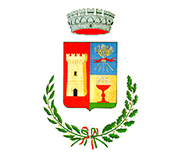 COMUNE DI SARDARAProvincia del Sud SardegnaSettore AmministrativoIl/La sottoscritto/a  ______________________________________________________________________nato/a a _____________________  il _________________ residente  a ____________________________Prov. _____________   in via ________________________________, n. ____, Cap. __________________Telefono _____________________________________    Pec: ___________________________________consapevole delle responsabilità penali stabilite dalla legge per le false attestazioni e le dichiarazioni mendaci, sotto la propria responsabilità, ai sensi e per gli effetti degli artt. 47 e 76 del D.P.R 445/2000, CHIEDEDi partecipare al Bando di mobilità volontaria in epigrafe, e a tal fine DICHIARAdi possedere la cittadinanza italiana o dell’Unione Europea, fatte salve le eccezioni di cui al D.P.C.M. 7 febbraio 1994, pubblicato nella Gazzetta Ufficiale del 15 febbraio 1994, serie generale n. 61;di essere iscritto/a nelle liste elettorali del Comune di ___________________________________ ovvero di non essere iscritto o di essere stato/a cancellato/a dalle stesse per i seguenti motivi:___________________________________________________________________________________di godere dei diritti politici;di essere fisicamente idoneo all’impiego;di non essere stato destituito o dispensato dall’impiego presso una pubblica amministrazione per persistente insufficiente rendimento o in esito ad un procedimento disciplinare o a seguito dell’accertamento che l’impiego venne conseguito mediante produzione di documenti falsi o con mezzi fraudolenti;di non aver riportato condanne penali che escludono, secondo le leggi vigenti, la nomina agli impieghi presso le Pubbliche Amministrazioni;Di aver riportato le seguenti condanne penali:____________________________________________________________________________________Di non avere procedimenti disciplinari in corso e di non averne riportati negli ultimi due anni superiori al rimprovero verbale; in caso contrario indicarli analiticamente:____________________________________________________________________________________Di possedere il seguente titolo di studio richiesto per l’ammissione:(specificare l’esatta denominazione, la votazione finale, l’anno e la sede in cui è stato conseguito e l’eventuale norma che dichiara l’equipollenza con il titolo di studio richiesto dal bando);Di essere dipendente con contratto di lavoro a tempo indeterminato e pieno della seguente Amministrazione pubblica: ___________________________________________________________________________________Dal _________________________________________________________________________________Con profilo professionale _______________________________________________________________Categoria giuridica _______________________________ Posizione economica ___________________Di essere assegnato al seguente Ufficio ___________________________________________________Dal ________________________________________________________________________________Di essere nella seguente posizione nei riguardi degli obblighi militari   ___________________________Di indicare il seguente domicilio o recapito al quale l’Amministrazione Comunale dovrà indirizzare tutte le comunicazioni relative alla selezione (con impegno a comunicare eventuali variazioni):________________________________________________________________________________(specificare solo se diverso dalla residenza);di essere consapevole delle sanzioni penali previste dall’art. 76 del DPR n. 445/2000 per le ipotesi di falsità in atti e di dichiarazioni mendaci, nonché della decadenza dai benefici eventualmente conseguiti al provvedimento emanato sulla base delle dichiarazioni non veritiere;di essere a conoscenza del fatto che i dati forniti sono obbligatori ai fini della partecipazione alla presente selezione e di autorizzare, pertanto, il Comune di Sardara al trattamento degli stessi per tutti gli adempimenti connessi, ai sensi del D. Lgs. n. 196/2003;Di indicare, ai sensi dell’art. 20 della Legge n. 104/1992, l’eventuale ausilio necessario e l’eventuale necessità di tempi aggiuntivi in relazione allo svolgimento delle prove d’esame: __________,  ________________ (luogo e data)                                                                                                                                                            Firma ____________________________Si allegano alla domanda:Nulla osta incondizionato al trasferimento per mobilità ex art. 30 del D.Lgs. n. 165/2001;Curriculum professionale debitamente datato e sottoscritto dal candidato;Copia fotostatica fronte/retro di un documento di identità in corso di validità; Certificazione medica, rilasciata da struttura sanitaria abilitata, comprovante lo stato di disabilità dichiarato e la necessità di usufruire di tempi aggiuntivi o ausili;Altro: ________________________________________________________________________________DOMANDA DI PARTECIPAZIONE AL BANDO DI MOBILITÀ VOLONTARIA, PER VALUTAZIONE DEL CURRICULUM E COLLOQUIO, AI SENSI DELL’ART. 30 DEL D.LGS. N. 165/2001, PER LA COPERTURA A TEMPO PIENO E INDETERMINATO DI N. 1 POSTO DI ISTRUTTORE DIRETTIVO CONTABILE, CAT. D